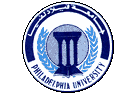 المطلوب الأول:									(10 علامات)ما هي ملامح النظرية الشعرية التي نسبها ابن قتيبة إلى بعض أهل الأدب... وما ملاحظاتك عليها؟المطلوب الثاني:									(10 علامات)ماذا تعرف عن قدامة بن جعفر؟ وما هو تعريفه للشعر مع الشرح؟المطلوب الثالث:									(10 علامات)ما هي أوجه الشّبه بين الجاحظ وابن قتيبة وما هي أوجه الاختلاف؟المطلوب الرابع:									(5 علامات)لخّص تقريرك في هذه المادة بما لا يزيد عن 200 كلمة.المطلوب الخامس								(5 علامات)لخّص تقرير زميلك/ زميلتك، الذي استأثر بإعجابك في هذه المادة مع ذكر الأسباب.جامعة فيلادلفياالتاريخ: 1/2/2022كلية الآداب والفنونالامتحان النهائيوقت الامتحان: 9:00-11:00قسم اللغة العربية وآدابهااسم المادة: النقد العربي القديماسم الطالب:المحاضر: أ. د. غسان عبد الخالقرقم المادة: 0110351الرقم الجامعي:الفصل الدراسي الأول 2021/2022الشعبة: